      LOYOLA COLLEGE (AUTONOMOUS), CHENNAI – 600 034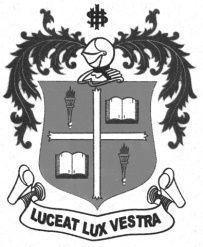     M.Sc. DEGREE EXAMINATION - MEDICAL SOCIOLOGY.SECOND SEMESTER – APRIL 2012SO 2808 - COMMUNITY HEALTH AND SOCIAL MEDICINE               Date : 21-04-2012 	Dept. No. 	  Max. : 100 Marks    Time : 9:00 - 12:00                                              	SECTION   -  A Answer the following in 30 words each:                                        ( 10 x 2 = 20 marks )01) Distinguish between society and community.02) Mention the components of epistemiology.03) What do you mean by variable? Give two examples.04) Define system. Differentiate mechanical system from biological system.05) What is the meaning of culture? Give any two examples of Indian culture. 06) What do you mean by indigenous medicine? 07) Explain the tools of rehabilitation with  examples.08) Mention the specific roles of medical sociologists.09) What do you mean by health professionals?10) Define socialization.SECTION – BAnswer   any  FIVE  of the following in 300 words each:                ( 5 x 8 = 40 marks )11) What are the causes and consequences of obesity?12) Discuss the uses of vital statistics.13) Explain the non-scientific art of healing.14) Discuss the methods of raising health awareness.15) What do mean by healthy environment? How will you promote this in a community?16) Bring out the importance of counseling.17) What is the meaning of therapy? Discuss its importance in health promotion.SECTION   -  CAnswer   any  TWO  of the following in 1200 words each:           ( 2 x 20 = 40 marks )18) Critically examine the health services to tackle the health problems of the adults.19) Examine the role of the health professionals in a hospital.20) Discuss the treatments of non-communicable diseases.21) Bring out the importance of community health and social medicine.*************